El responsable del tratamiento de sus datos es FUNDACION INSTITUTO DE INVESTIGACION MARQUES DE VALDECILLA. Sus datos serán tratados con la finalidad de gestionar las relaciones con terceros de la Fundación. La legitimación para el uso de sus datos está basada en la ejecución de un contrato o prestación de servicios. No se cederán datos a terceros, salvo obligación legal. Los interesados podrán ejercitar sus derechos de acceso, rectificación, supresión, oposición, portabilidad o limitación del tratamiento, dirigiéndose a  FUNDACION INSTITUTO DE INVESTIGACION MARQUES DE VALDECILLA en la siguiente dirección: AVDA. CARDENAL HERRERA ORIA, S/N 39007, SANTANDER. Puede consultar la información adicional sobre protección de datos en www.idival.org/es/Política-de-Privacidad.PARA FINALIZAR EL DOCUMENTO GENERE UN ARCHIVO PDF NO MODIFICABLE¡Recuerde! de no hacerlo así, se corre el riesgo de que no quede adjuntado correctamente.PASO 1.ARCHIVAR LA MEMORIA EN FORMATO PDF.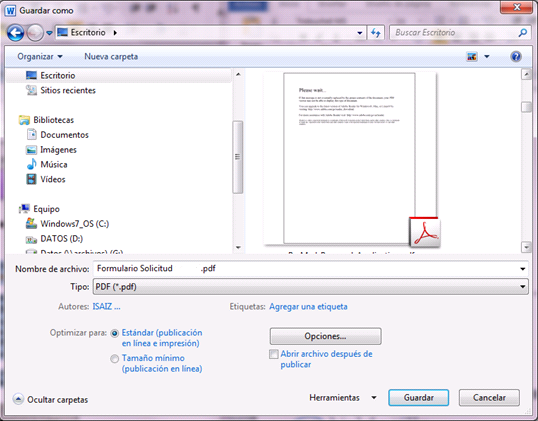 PASO 2. ADJUNTE EL ARCHIVO EN LA PLATAFORMA IDIVAL.Convocatoria de proyectos Prim-VAL(proyectos de investigación en atención primaria)2019I. DATOS PERSONALES DEL INVESTIGADOR PRINCIPALI. DATOS PERSONALES DEL INVESTIGADOR PRINCIPALI. DATOS PERSONALES DEL INVESTIGADOR PRINCIPALI. DATOS PERSONALES DEL INVESTIGADOR PRINCIPALI. DATOS PERSONALES DEL INVESTIGADOR PRINCIPALI. DATOS PERSONALES DEL INVESTIGADOR PRINCIPALI. DATOS PERSONALES DEL INVESTIGADOR PRINCIPALAPELLIDOS:  APELLIDOS:  APELLIDOS:  APELLIDOS:  APELLIDOS:  APELLIDOS:  APELLIDOS:  NOMBRE:                                                                        DNI:NOMBRE:                                                                        DNI:NOMBRE:                                                                        DNI:NOMBRE:                                                                        DNI:NOMBRE:                                                                        DNI:NOMBRE:                                                                        DNI:NOMBRE:                                                                        DNI:DIRECCIÓN PARTICULAR: DIRECCIÓN PARTICULAR: DIRECCIÓN PARTICULAR: DIRECCIÓN PARTICULAR: DIRECCIÓN PARTICULAR: DIRECCIÓN PARTICULAR: DIRECCIÓN PARTICULAR: CIUDAD: CÓDIGO POSTAL: CÓDIGO POSTAL: CÓDIGO POSTAL: CÓDIGO POSTAL: TELÉFONO PARTICULAR:TELÉFONO MÓVIL TELÉFONO MÓVIL TELÉFONO MÓVIL TELÉFONO MÓVIL DATOS ACADÉMICOSDATOS ACADÉMICOSDATOS ACADÉMICOSDATOS ACADÉMICOSDATOS ACADÉMICOSDATOS ACADÉMICOSDATOS ACADÉMICOSCENTRO:CENTRO:CENTRO:    FECHA:DATOS PROFESIONALESDATOS PROFESIONALESDATOS PROFESIONALESDATOS PROFESIONALESDATOS PROFESIONALESDATOS PROFESIONALESDATOS PROFESIONALESSITUACIÓN PROFESIONAL ACTUAL : SITUACIÓN PROFESIONAL ACTUAL : SITUACIÓN PROFESIONAL ACTUAL : SITUACIÓN PROFESIONAL ACTUAL : SITUACIÓN PROFESIONAL ACTUAL : SITUACIÓN PROFESIONAL ACTUAL : SITUACIÓN PROFESIONAL ACTUAL : ORGANISMO: ORGANISMO: ORGANISMO: ORGANISMO: ORGANISMO: ORGANISMO: ORGANISMO: CENTRO: CENTRO: CENTRO: CENTRO: CENTRO: CENTRO: CENTRO: DEPT/SERV/UNIDAD: GRUPO DE INVESTIGACIÓN:DEPT/SERV/UNIDAD: GRUPO DE INVESTIGACIÓN:DEPT/SERV/UNIDAD: GRUPO DE INVESTIGACIÓN:DEPT/SERV/UNIDAD: GRUPO DE INVESTIGACIÓN:DEPT/SERV/UNIDAD: GRUPO DE INVESTIGACIÓN:DEPT/SERV/UNIDAD: GRUPO DE INVESTIGACIÓN:DEPT/SERV/UNIDAD: GRUPO DE INVESTIGACIÓN:DIRECCIÓN POSTAL : DIRECCIÓN POSTAL : DIRECCIÓN POSTAL : DIRECCIÓN POSTAL : DIRECCIÓN POSTAL : DIRECCIÓN POSTAL : DIRECCIÓN POSTAL : TELÉFONO:                                                                    CORREO ELECTRÓNICO:TELÉFONO:                                                                    CORREO ELECTRÓNICO:TELÉFONO:                                                                    CORREO ELECTRÓNICO:TELÉFONO:                                                                    CORREO ELECTRÓNICO:TELÉFONO:                                                                    CORREO ELECTRÓNICO:TELÉFONO:                                                                    CORREO ELECTRÓNICO:TELÉFONO:                                                                    CORREO ELECTRÓNICO:SITUACIÓN LABORAL:SITUACIÓN LABORAL:CONTRATO:CONTRATO:PLANTILLA:  PLANTILLA:  INTERINO:INTERINO:OTRAS:OTRAS:FECHA DE CUMPLIMENTACIÓN y FIRMAFECHA DE CUMPLIMENTACIÓN y FIRMAFECHA DE CUMPLIMENTACIÓN y FIRMAFECHA DE CUMPLIMENTACIÓN y FIRMAFECHA DE CUMPLIMENTACIÓN y FIRMAFECHA DE CUMPLIMENTACIÓN y FIRMAFECHA DE CUMPLIMENTACIÓN y FIRMAII. COMPOSICIÓN DEL EQUIPO DE INVESTIGACIÓNII. COMPOSICIÓN DEL EQUIPO DE INVESTIGACIÓNII. COMPOSICIÓN DEL EQUIPO DE INVESTIGACIÓNII. COMPOSICIÓN DEL EQUIPO DE INVESTIGACIÓNII. COMPOSICIÓN DEL EQUIPO DE INVESTIGACIÓNII. COMPOSICIÓN DEL EQUIPO DE INVESTIGACIÓNPROYECTO DE INVESTIGACIÓN:Investigador principal: PROYECTO DE INVESTIGACIÓN:Investigador principal: PROYECTO DE INVESTIGACIÓN:Investigador principal: PROYECTO DE INVESTIGACIÓN:Investigador principal: PROYECTO DE INVESTIGACIÓN:Investigador principal: PROYECTO DE INVESTIGACIÓN:Investigador principal: Apellidos, NombreFecha nacimientoDNIInstitución contratantePosiciónCentro de trabajoIII.MEMORIA DEL PROYECTO DE INVESTIGACIÓN Título del Proyecto de investigación:Investigador principal: RESUMEN (debe ser breve, máximo 1 página, y preciso y exponiendo solo los aspectos más relevantes y los objetivos concretos. Incluir una referencia sobre el interés estratégico para la institución)MEMORIA DEL PROYECTO(máxima extensión 20 caras. NO incluir imágenes))Antecedentes y estado actual del tema y bibliografía Objetivos e hipótesis Metodología Cronograma y plan de trabajo Recursos disponibles Aplicabilidad y utilidad de los resultados y capacidad para ser protegidos y transferidos al mercadoExperiencia del personal investigador sobre el tema Aportación de las empresas que participan.MEMORIA ECONOMICAMEMORIA ECONOMICAContratación de Personal€FungibleInventariableContratación de ServiciosViajes y DietasTOTAL